10а_геометрия_Новикова_20-30.04.2020Все работы прислать на эл.адрес r.novikova@rambler.ruВ «Теме» указать фамилию, предмет, дату.Урок 1. Решение задач по всей главе «Многогранники»Заполните пропуски в решении задач№1.  Найдите высоту правильного тетраэдра с ребром .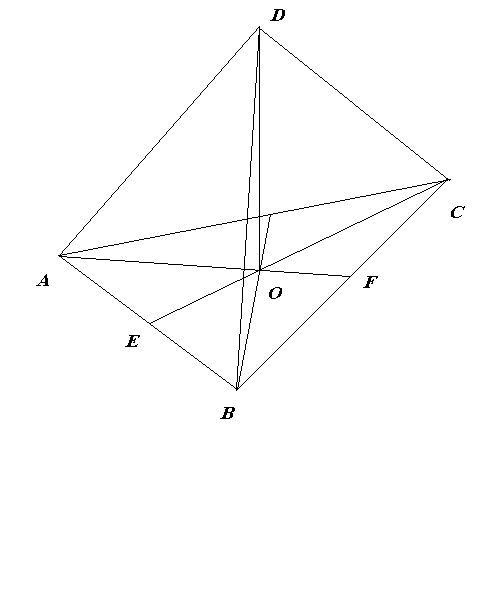 Дано:  ABCД – правильный тетраэдр,AВ=10 смНайти: высоту тетраэдраРешение.1)  AF –   медиана    ΔABС, значит ВF = ______2) Из   ΔABF по теореме  _______  найдем АFAF2=AB2- BF2AF=________3) О делит отрезок AF в отношении 2:1, поэтому АО=_____________________4) Из   ΔADO по теореме  Пифагора  найдем DODO2=____________DO = ____________Ответ: ______№2. Решите задачу, используя план решения Кристалл имеет форму октаэдра, состоящего из двух правильных пирамид с общим основанием,  ребро основания пирамиды  . Высота октаэдра . Найдите площадь боковой поверхности кристалла.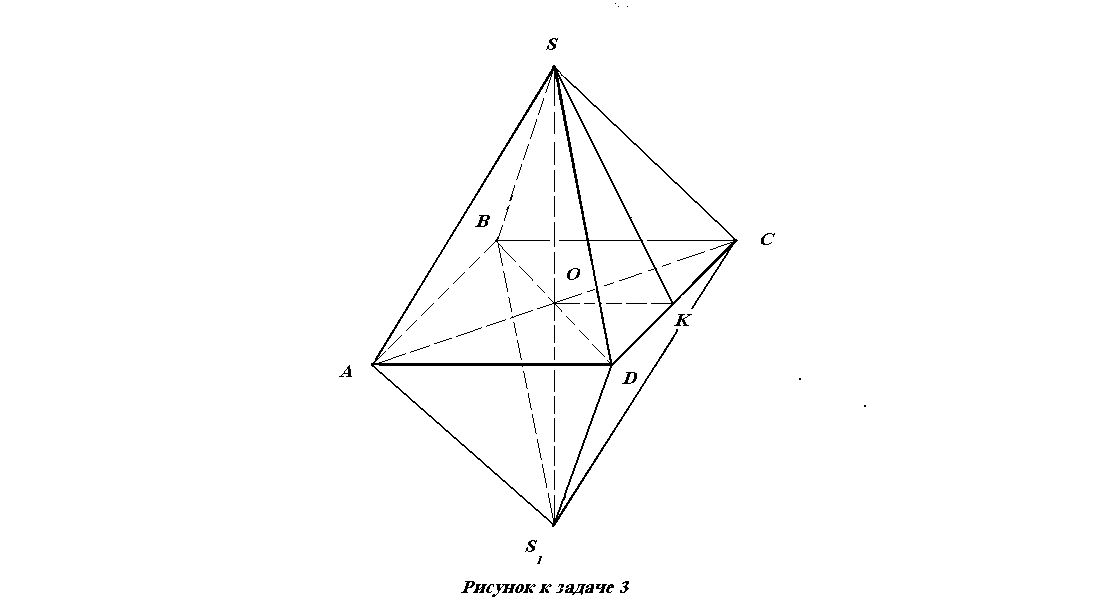  Решение.1)  Sбок = 2 Sпир = p∙• SK (где SK – апофема, p – полупериметр ABCD)2) Находим ОК _________________________ ______________________________________3) Находим SO ______________________________________________________________4) Находим SK ______________________________________________________________5) Вычисляем Sбок ________________________________________________________________________Ответ:Урок№3.  Подготовка к контрольной работе № 4                                                                                В – 1
                                                        І часть При выполнении заданий 1 – 3 следует записать только ответ.
 Сколько граней у треугольной пирамиды?
 Ответ: _____________________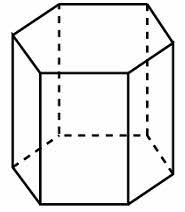 Найдите площадь боковой поверхности правильной
 шестиугольной призмы, сторона основания которой
 равна 3, а высота – 10. 
Ответ: _____________________
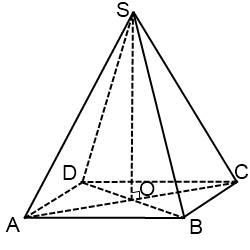 В правильной четырехугольной пирамиде SАВСD 
точка О – центр основания, S – вершина, 
SО = 4 см, SС = 5 см. Найдите длину отрезка АС.Ответ: _____________________ІІ часть 
Решение заданий 4 –5 может иметь краткую запись без обоснования.Основание прямой призмы – прямоугольный треугольник с катетами 
10 см и 24 см. Найдите площадь боковой поверхности призмы, если ее наибольшая грань – квадрат.
Высота правильной четырехугольной пирамиды 4 см. Найдите площадь полной поверхности пирамиды, если  двугранный угол при основании равен 45°. ІІІ часть Решение 6 задания должно иметь обоснование, необходимо записать
 последовательные логические действия и объяснения.
 Высота правильной треугольной пирамиды равна 2 см, радиус окружности, описанной около ее основания, 4 см. 
Найдите: а) апофему пирамиды; б) площадь боковой поверхности пирамиды.                                                                В – 2
                                                              І частьПри выполнении заданий 1 – 3 следует записать только ответ.Сколько граней у треугольной призмы?
Ответ: _____________________Найдите площадь боковой поверхности правильной
шестиугольной призмы, сторона основания которой
равна 5, а высота – 10.
Ответ: _____________________
В правильной четырехугольной пирамиде SАВСD 
  точка О – центр основания, S – вершина, 
  SО = 8см, ВD = 10 см. Найдите боковое ребро SС.Ответ: _____________________ІІ часть 
Решение заданий 4 –5 может иметь краткую запись без обоснования.Основание прямой призмы – прямоугольный треугольник с катетом 12 см и гипотенузой 13 см. Найдите площадь боковой поверхности призмы, если ее наименьшая грань – квадрат.
Сторона основания правильной четырехугольной пирамиды 10 см, а двугранный угол при основании равен 60°. Найдите площадь полной поверхности пирамиды.ІІІ часть Решение 6 задания должно иметь обоснование, необходимо записать
 последовательные логические действия и объяснения. 
Высота правильной треугольной пирамиды равна 4 см, радиус окружности, описанной около ее основания, 8 см.
Найдите: а) апофему пирамиды; б) площадь боковой поверхности пирамиды.№ п/пКлассДата урока по календарному плануТема урокаДата и время онлайн консультацииД/З110а13.04Решение задач по всей главе «Многогранники»23.04.20     9-35 – 10-05Заполните пропуски в решении задач №1и №2 (смотри ниже)210а16.04 Решение задач27.04.20    10-10 – 10-40Учебник стр.83№308-решить задачу310а23.04Подготовка к контрольной работе № 430.04.20     10-10 – 10-40Решение задач (смотри ниже).Вариант согласно варианту рассадки в классе.